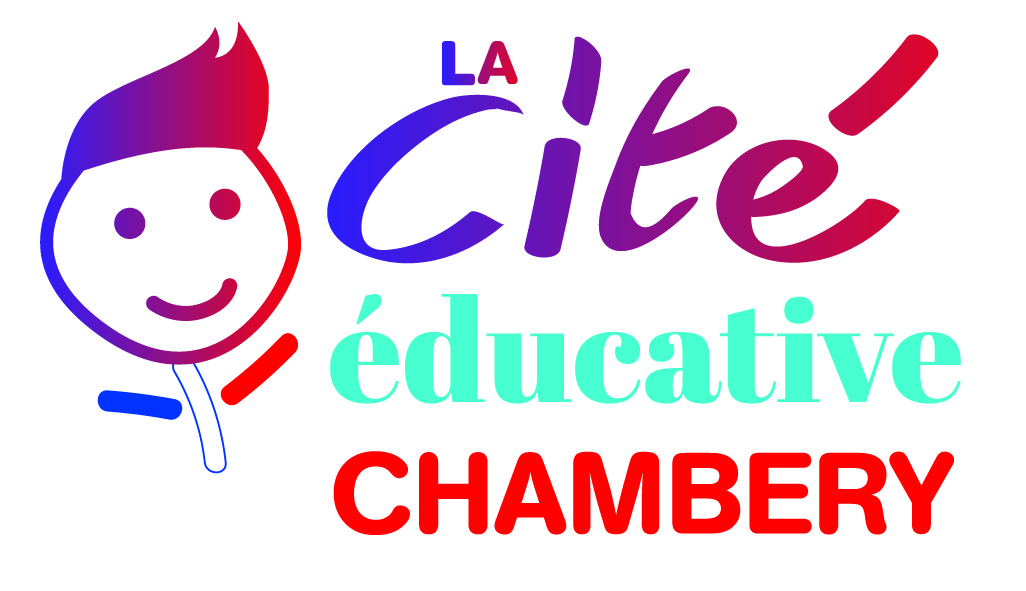 Compte-rendu du séminaire de lancementMatinée du 23 juin 2022Collège Côte RousseParticipantsPlus de 120 personnes ont participé à ce séminaire de lancement : membres des conseils de quartier, parents d’élèves délégués, administrateurs et salariés d’associations de prévention, d’éducation populaire, de formation, culturelles, sportives, d’animation de la vie sociale, du handicap, de régies de quartier, équipe du programme de réussite éducative, de la mission locale, de l’école de la 2ème chance, directeurs d’écoles et principaux de collèges, enseignants, coordonnateurs de groupes scolaires, directeurs et membres d’équipements culturels, agents de la Ville, de l’agglomération et du Département, élus locaux, représentants de fondations, représentants de la CAF, de la protection judiciaire de la jeunesse, de la direction départementale de la sécurité publique, des services départementaux de l’éducation nationale, de la Préfecture, de l’instance régionale d'éducation et de promotion santé, du centre de ressources et d’information des bénévoles, du comité départemental olympique et sportif…Discours introductifsAprès le mot de bienvenue de Patricia Fernandes, principale du collège Côte Rousse, les représentants des institutions ont tour à tour salué l’importance du label accordé aux quartiers prioritaires des Hauts de Chambéry, Biollay et Bellevue. Chacun a souligné la cohérence de la démarche de la cité éducative avec les politiques publiques des différentes institutions au service des 0-25 ans :Thierry Repentin, maire de ChambéryFranck Morat, vice-président de Grand ChambéryNathalie Schmitt, vice-présidente du conseil départemental de la SavoieHélène Insel, rectrice de l’académie de GrenobleNaïs Matheron, chargée de l’action sociale partenariale à la CAF de la SavoiePascal Bolot, préfet de la Savoie.Présentation de la cité éducativeYann Briançon, délégué du Préfet à la politique de la ville, et Clémentine Mouilleron, cheffe de projet de la cité éducative, ont présenté la stratégie de la cité éducative, articulée autour de quatre axes :Axe 1 - Faciliter les coopérations entre acteurs et soutenir la vie associative : 120 000 euros/an Axe 2 - Soutenir les parents dans leur rôle éducatif : 88 000 euros/an Axe 3 - Enrichir les parcours sportifs, culturels et numériques des enfants et particulièrement des jeunes : 157 000 euros/an Axe 4 - Mutualiser les ressources pour des parcours sur mesure d’insertion socioprofessionnelle des jeunes, financé par les crédits du plan d’investissement dans les compétences.Il a été rappelé que chaque axe stratégique se déclinera d’une part autour d’actions phares pré-identifiées, mais dont le contenu reste à affiner collectivement, d’autre part autour d’actions à co-construire dans le cadre de groupes de travail dédiés, mobilisant des services, des associations et des habitants. Les structures existantes seront accompagnées et la cité éducative participera à mettre en convergence les actions en cours. Une attention particulière sera portée à la qualité des actions menées (formation, supervision, évaluation) et à l’équilibre entre les quartiers.Les projets construits par les groupes de travail seront sélectionnés et suivis par un comité technique partenarial, sur la base des orientations données par le comité stratégique associant la Préfecture, l’Education Nationale, la Ville, la communauté d’agglomération, le Département et la CAF.Une caisse des écoles, établissement public municipal dont la gouvernance sera partenariale, sera créée en septembre pour porter la cité éducative. Des parents d’élèves, des jeunes, des représentants d’associations pourront y adhérer pour participer au bilan annuel des actions menées et faire remonter de nouveaux besoins.Ateliers thématiquesRenforcer l'engagement et la coopération des institutions, des associations, des jeunes et des parents dans la communauté éducativeProblématique de l’atelierLa cité éducative encourage les acteurs de la communauté éducative (parents, jeunes, enseignants, éducateurs, animateurs, intervenants, travailleurs sociaux...) à coopérer davantage pour mieux répondre aux enjeux éducatifs. Cette "alliance éducative" est le fondement même des cités éducatives.Pourquoi ? Parce que faire ensemble permet d'appréhender plus globalement les besoins, de mieux connaitre et faire connaître les services existants, de mieux identifier les doublons ou les manques, de mieux coordonner les temps et éviter les ruptures dans les parcours éducatifs (avant, pendant, autour, après l'école), de mobiliser des compétences complémentaires au service des enfants, des jeunes et de leurs parents.Or aujourd'hui certains acteurs sont peu présents dans les instances de coordination ou d’action. De plus, les coopérations, qui peuvent s'intensifier lors d'événements ou de temps forts, sont encore faibles au quotidien. L'atelier a permis de répondre aux 3 questions suivantes, du point de vue de 3 types d’acteurs (parents, associations, institutions) :1) Quels sont les freins à l'engagement de tous et à la coopération ?2) Quelles sont au contraire les approches et actions déjà en cours, qui favorisent engagement et coopération ?  3) Comment la cité éducative, en renforçant ce qui marche et en construisant de nouvelles actions, peut-elle contribuer à lever les freins à l'engagement et à la coopération ?Les points soulignés sont ceux qui sont jugés prioritaires.Freins, leviers et solutions à l’engagement et à la coopération communs à tous les acteursCe qui freineAbsence de culture commune en matière d’éducation, postures défensives de chaque acteur qui pense être meilleur éducateur que l’autreManque de temps, incompatibilités d’agendas et temporalités différentes (le temps des enseignants n’est pas le temps des parents ni celui des associations)Enjeux propres à chaque acteur (histoire, thématiques portées, projets de développement, langages…) => difficulté à trouver les points de convergences pour coopérerPriorité aux missions, au cœur de métier de chaque association/institution au détriment des temps de coordinationManque d’interconnaissance entre acteursBlocages institutionnels même lorsqu’il y a des envies de coopération Complexité du fonctionnement de l’éducation nationale Ce qu’on pourrait initier ou développerSe former pour avoir des clés de compréhension, une culture commune de la réussite éducativeDéfinir une charte/des pré-requis/un label de la cité éducative, permettant aux acteurs d’entrer dans des parcours de formationDéfinir les enjeux éducatifs communs aux différents acteurs, des objectifs professionnels partagés, co-construire les projetsVivre des expériences ensemble, autour de projets concretsLégitimer et consacrer des moyens aux temps de coordinationOrganiser des temps de travail collectif plus réguliersFreins, leviers et solutions pour les parents Ce qui freineSentiment d’illégitimité, difficultés avec la langue, différences de codes culturels, savoirs de base non maîtrisés…Difficulté à créer une association de parents d’élèves (poids administratif, difficulté à comprendre son utilité…)Difficulté de mise en lien entre les parents, pas de bon moyen de communicationDifficulté à s’approprier l’espace de l’école pour certains parents (codes culturels différents, mauvais souvenirs de la scolarité)Protocoles sanitaires ou de sécurité qui limitent l’accès à l’écoleDifficulté des démarches dématérialisées (ex : Pronote)A priori selon lequel la réussite éducative se limite à la réussite scolaireDifficultés accrues pour les parents en situation de handicapStigmatisation ou freins à l’inclusion des enfants à besoins spécifiques (troubles du spectre de l’autisme, déficience légère…)Ce qui marcheAccompagnement, soutien, appui des fédérations de parents d’élèvesEntraide entre associations de parents d’élèvesPropositions de l’AFEV d’animation de temps facilitant l’implication des parents (appui sur des ouvrages traduits en plusieurs langues)Lieu dans l’école où les parents peuvent se rencontrer (comme à l’école du pré de l’âne, ou par le passé au collège Côte Rousse)Temps conviviaux tels que les repas partagés, permettant aux parents de se rencontrerImplication de l’équipe enseignante dans les relations avec les parentsClasse ouverte aux parentsService d’interprétariat de l’ADDCAES, malheureusement limité par les contraintes budgétaires aux questions de handicap ou en cas de sanctionAteliers sociolinguistiques enfants/parents avant l’école maternellePrésence de tiers facilitateurs (animateurs des maisons de l’enfance, des centres sociaux…) pour créer du lien et du dialogue entre l’éducation nationale et les parents, entre les temps scolaires et extrascolaires Exemple des postes de médiateurs handicap financés par l’hôpital – à décliner à l’écoleCe qu’on pourrait initier ou développerDévelopper l’interconnaissance entre les associations de parents d’élèves et les fédérations, pour un meilleur soutien administratifOuvrir l’école, sortir de l’école-sanction, créer des salles pour les parents dans les établissementsCréer aussi des lieux pour les parents hors des établissements scolaires, plus neutresRevoir les formats d’accueil des parents pour faciliter l’adhésion, accompagner l’Education nationale pour qu’elle change de regard et soit plus accessibleDévelopper l’interprétariatOrganiser des ateliers pour outiller les parents sur le suivi scolaireRemettre en place de l’accueil physique en complément des démarches dématérialiséesCréer des postes de référent handicap au sein des établissements scolaires et des associations pour faciliter la communication et la compréhensionFreins, leviers et solutions pour les associations Ce qui freineAbsence de lieux et de temps de coordination entre acteursConcurrence entre les associations pour capter des financements ou des publicsTemporalités différentes des bénévoles et des salariés des associationsCe qui marcheLes rencontres et les projets communs, les diagnostics partagés, la recherche de solutions communes, qui construisent la confiance mutuelleLa coordination des acteurs autour des parcours individuels et des trajectoires des publics, le travail sur les complémentarités et sur la continuité des actionsLa clarification des objectifs des projets (qui, pour qui, pourquoi)Renouveler les partenariats, mobiliser d’autres acteurs associatifsS’appuyer sur les expériences d’autres territoiresCe qu’on pourrait initier ou développerAméliorer et diffuser le répertoire des acteurs associatifsClarifier les champs d’intervention de associations pour identifier les complémentarités opérationnellesFinancer les temps de coordination dans les budgets de fonctionnement des associationsAider les associations dans la gestion RH et financière (formations, personnel mutualisé)Freins, leviers et solutions pour les institutions Ce qui freineManque de lisibilité des institutions, organisations complexes, absence d’interlocuteurs identifiésLourdeur des circuits de décision locaux et nationaux, inertie, blocages administratifs, difficulté à mettre en œuvre les solutions => découragement des bonnes volontésCultures professionnelles auto-centrées, absence de culture de la coopérationSegmentation des territoires, des systèmes d’information, qui empêche une vision globale des enjeuxFaible présence des institutions dans certains quartiers (Biollay, Bellevue)Absence de culture économique, incompréhension des risques portés par les associations lorsqu’elles s’investissent dans un projetManque de confiance des institutions envers les nouveaux acteurs associatifsCe qui marcheLa qualité des relations interpersonnelles, des personnes engagées et motivéesQuelques habitudes de coopérationLe positionnement des institutions comme animatrices de la coopération (ex : politique jeunesse du conseil départemental)Ce qu’on pourrait initier ou développerDu liant interinstitutionnel, incarné par des personnes chargées de la coordinationDu lien entre le terrain et les décideurs (postes de liaison, formation sur les réalités de terrain, évaluation qualitative des actions pour démontrer l’efficacité et pérenniser au-delà des alternances politiques)Assouplir les cadres professionnels pour consacrer du temps à la coopération et à la coordinationFaire confiance aux acteurs de terrain, laisser du temps et des marges de manœuvre pour expérimenter, accepter l’incertitude et les évolutions des projetsStructurer les manières de travailler ensembleSoutenir les parents dans leur rôle éducatifPartage d’une définition de l'appui à la parentalité(Définition CAF)Cette définition a fait réagir sur la nécessité de rajouter le mot PROTECTION à celle-ci. Restitution des besoins spécifiques des parents des QPV, identifiés dans le cadre du contrat de ville Les sujets qui questionnent le plus les familles sont (dans l’ordre) : la sécurité affective de l’enfant, la scolarité, la gestion du quotidien (sommeil, alimentation, santé) et la gestion des écrans. Ils se réfèrent avant tout à leurs amis, à la famille et à internet pour trouver des réponses à leurs questions.Les associations identifient les difficultés suivantes chez les parents :Décoder les attentes des enseignants et les relations avec l’école (ce sont les enfants qui traduisent) entrainant des incompréhensions et un manque de confiance en eux et dans l’institution (« barrière culturelle »)S’impliquer dans la scolarité Poser un cadre, sanctionner : quelle méthode utilisée autre que celle que l’on a reçue ?Exigence forte sur la réussite scolaire au détriment d’une approche éducative plus globale, peur de l’échec, de la reproduction socialeManque d’espace ressource Absence des parents souvent liée au travail : contrat précaire, horaires souvent en décalé Familles monoparentales : mères se sentent peu soutenues, isolées, jugées, pour les mères qui ne travaillent pas et ne parlent pas français, réseau social limité Pères moins présents que les mèresEnrichissement collectif du diagnosticLes besoins des parentsBénéficier d’interprétariat, notamment dans les relations avec l’école et les conférences ou cafés parents qui pourront être proposésÊtre accompagné dans l’apprentissage de la langueÊtre soutenu sur différentes questions éducatives, de préférence par d’autres parents, par exemple dans le cadre de conférences ou cafés parents, à organiser en journée ou en soirée, dans divers lieux dont les crèches et les écoles : faire respecter son autorité, réguler l’usage des écrans et des réseaux sociaux, maintenir le lien familial quand l’enfant tend vers l’autonomie, améliorer l’estime de soi parentale, questions liées au genreFormer également les assistantes maternelles à travers le relais petite enfanceFaciliter les échanges entre les parents : créer des lieux dédiés à l’école ou hors de l’école, installer des bancs devant les écolesTrouver des places en crèche ou en toute petite section de maternelle Faciliter l’inclusion des enfants en situation de handicapEtre aidé dans les démarches d’inscription, de bourses, etc. notamment lorsqu’elles sont dématérialiséesLes ressources existantes pour les parentsPrévention spécialisée Sauvegarde : groupe de pairs sur réseaux sociaux avec des ados qui forment les parents Point écoute RésonanceFrance Services, Mairie de quartierConseillers numériquesSalle des parents au collège qui existait auparavantSoutien handicap par le carrousel FOL73Promeneurs du netCrèches comme lieux de socialisation et soutien à la parentalitéLudothèqueMaison des famillesMaster Français Langue Etrangère dont la collaboratrice peut apporter du soutienLieu d’accueil enfants parents du BiollayAu niveau national : association DULALA (d’une langue à l’autre) comme exemple de bonne pratique autour du multilinguismeEchanges sur une 1ère piste d’action : la création d’un lieu-ressources pour les parentsSelon le référentiel de la CAF, les lieux-ressources parentalité assurent, dans un cadre partenarial, les missions suivantes : informations sur les questions de parentalité, accueil inconditionnel et gratuit de tous les futurs parents et parents de toutes tranches d’âge, appui aux collectifs de parents, services divers (médiation familiale, lieu d’accueil enfants-parents, groupes de paroles, interventions de professionnels tels que des pédopsychiatres), soutien aux professionnels de l’appui à la parentalité.Dans l’enquête menée dans le cadre de l’évaluation à mi-parcours du contrat de ville, les parents ont exprimé les besoins suivants :- La relation de confiance est importante dans la recherche de ressource et d’appui.- Les familles se sentiraient plus à l’aise dans un lieu neutre (hors école, institutions, lieu d’usages habituels)- Ce que les familles aimeraient trouver dans ce lieu (dans l’ordre) : des ateliers enfants/parents, des temps d’échange entre pairs, de la formation à différentes pédagogies, des rencontres avec des professionnels de l’enfance et de la famille, une centralisation des informations sur les activités et sorties à faire en famille.Les facteurs de réussite et points de vigilance identifiés lors de l’atelierRéunir les parents pour recueillir les idéesPrendre le tempsPenser l’accueil, faire un lieu de vie convivialNe pas stigmatiserFaire vivre l’existant, articuler les acteurs, prendre en compte l’expérience du CSABS’assurer de la visibilité du lieu et de sa facilité d’accèsSe baser sur les mairies de quartier pour toucher les habitantsLes services à offrir proposés lors de l’atelierCommunication et informationGroupes de paroleJoujouthèqueAteliers parents-enfantsEchanges sur une 2ne piste d’action : des parents-relaisInspirée par l’expérience d’Orléans et d’autres cités éducatives, la cité éducative de Chambéry envisage de recruter des parents-relais pour faciliter l’information des parents et le soutien par les pairs. Un parent-relais est un habitant du quartier qui consacre un peu de temps chaque semaine à s’informer, se former et à aider les autres parents ou les jeunes du quartier. Cette aide peut prendre différentes formes : écoute individuelle, animation d’un groupe de parole, orientation vers les services publics et associatifs qui peuvent répondre aux besoins et envies des parents et des jeunes, accompagnement d’un parent ou d’un jeune dans un service ou une réunion, information sur les actions proposées par la cité éducative, soutien aux partenaires de la cité éducative lors d’animations grand public… Le parent-relais intervient dans les temps et lieux où les parents ou les jeunes sont présents : à l’entrée ou la sortie des établissements scolaires, à proximité des commerces, le soir, le weekend, les vacances, lors des temps forts du quartier… Les parents maîtrisant des langues parlées dans le quartier ou à l’aise avec les réseaux sociaux sont privilégiés pour exercer ces fonctions. Pour ces missions, les parents-relais sont rémunérés deux à quatre heures par semaine. L’employeur de ces parents-relais n’est pas encore défini.Les facteurs de réussite et points de vigilance identifiés lors de l’atelierAttention aux dérives, nécessité d’une sensibilisation pour ne pas tomber dans l’affect : enjeu de bien définir les missions, d’encadrer et superviser, tout en ayant confiance dans les compétences des parentsBien définir le cadre juridique et les responsabilitésPrévoir une phase de test du dispositif Enrichir les parcours sportifs, culturels et numériques des enfants et des jeunesConstats issus du dossier Cités Educatives et de l’évaluation du contrat de ville en mai 2022Difficulté d’établir une passerelle entre les différents accompagnements proposés par tranche d’âges (petite enfance / enfance / jeunesse / jeunes adultes)Lien entre les associations / l’éducation nationale / le programme de réussite éducative est à renforcerFermeture de l’espace collégien, corrélée avec celle des centres sociaux => peu de lieux pour la jeunessePour les adolescents, offre de lieux d’accueil ou d’animations de rue et de loisirs (sorties, séjours…) insuffisante notamment à Chambéry le Haut et Bellevue Enfermement et isolement des jeunes (de tranche d’âge 17-20 ans) Nombreux jeunes présents dans la rue dans la nuit. Les acteurs alertent également la croissance du trafic et de la consommation à risque.« Invisibilité » des filles dans l’espace public et dans les structures d’accompagnement Une offre d’accompagnement, de prévention et d’aide à la scolarité riche mais peu coordonnée : Sauvegarde, PRE, CLAS, MCMA… Manque de visibilité et lisibilité des dispositifs existants, manque de visibilité des actions existantes pour comprendre « qui fait quoi »Pilotage institutionnel insuffisantPrésence de nombreux clubs de sport dans les quartiers Politique de la Ville de Chambéry avec cependant des difficultés (manque de qualification des acteurs en charge d’encadrer les publics, fragilité de la gouvernance, démarches administratives et financières complexes, équipements pas toujours adaptés à la pratique, faiblesse des partenariats avec les acteurs publics)Offre culturelle inégale sur les quartiers et manque d’accessibilité des jeunes aux structures et propositions culturelles du centre-villeOffre de loisirs numériques étoffée, avec l’ouverture d’un fablab au sein de la Dynamo et Simplon, grande école du numérique.Rajeunissement des auteurs d’infractions pénales : on compte 17 % de mineurs mis en cause dans les affaires de délinquance à Chambéry (contre une moyenne de 4% en France) Problèmes de mobilité des jeunes pour sortir du quartierEnrichissement collectif du diagnosticCe qui manqueManque de clarté et de visibilité de l’offre pour les 11-14 ansManque de continuité entre temps scolaire et temps périscolairePas d’offre ni d’accompagnement des jeunes de Bellevue sur le quartierManque de lien entre les structures et les parents pour faire connaître l’offre et toucher les enfantsParticipation insuffisante de la population aux actions proposées (problème de communication, d’attractivité des actions, d’attentes différentes selon les quartiers… ?)Communication insuffisante sur l’offre – forum des associations uniquement en centre-villeDifficulté à identifier les bons interlocuteurs dans les structures, les dispositifs, les thématiques, manque d’interconnaissanceDifficulté à se rencontrer et à s’associer entre acteurs avant de monter des projetsManque de coordination entre services de la même collectivitéDifficulté des associations à embaucher et à garder leur personnel une fois qu’il a été formé, notamment dans le champ de l’animation (peu d’aides à l’emploi, niveau de rémunération insuffisant), faiblesse des ressources humaines en quantité et en qualité, stress et précarité, fonctionnement à court terme, bricolageTrop de temps consacré à l’administratif au détriment des projetsDifficultés d’accès aux équipements sportifs et culturels, manque de créneaux dans les gymnases, difficultés accrues pour les personnes à mobilité réduite ou handicapéesManque de rencontres culturelles, méconnaissance de ce qui existe, représentation élitiste de la cultureManque de diversité de l’offre sportive et culturelleFreins financiers à l’accès à l’offre, notamment pour les familles nombreusesDéséquilibre de l’offre entre les différents quartiers, lié aux différences de moyens alloués, au manque d’associations et notamment de clubs sportifs dans certains quartiers, aux compétences inégales des intervenantsTransports insuffisants dans certains secteurs en soirée pour les retours d’activités« Frontières » entre les secteurs géographiquesManque de lieux d’émergence et d’aide au montage de projets pour les ados et les jeunes adultesManque d’ambition professionnelle (liée à la rapidité de l’insertion dans le milieu professionnel, dans une logique de proximité découlant notamment des freins à la mobilité)Insuffisamment d’accompagnement à la citoyenneté et d’instance dédiée (ex : conseil municipal des jeunes)Rupture de la confiance entre les jeunes et les structuresProblématiques différentes en primaire, collège, lycée et études supérieures, insuffisamment traitées dans leurs spécificités mais aussi dans une approche globale de parcours, pas assez d’attention aux périodes charnières entre les âgesCe qui marcheDélégués, éco-délégués, conseils des jeunes dans les collègesParcours citoyen valorisé dans la scolarité (mais pas assez en dehors des établissements scolaires)Place pour les jeunes dans les conseils d’administration (ex : dès 16 ans à CLEF, en lien avec des projets spécifiques) – mais la place des jeunes dans la gouvernance reste compliquée si elle n’est pas liée au soutien à des initiativesService national universel (mais à mieux faire connaître)Accueils de stagiairesCréation de junior associations (mais qui ne vont pas toujours au bout de la démarche)Accompagnement des projets de jeunes (AQCV)Moyens et dynamique de Quartiers d’été (à maintenir et à déployer dans les autres temps de vacances scolaires)Construire des parcours pour les jeunes (éducation, sport, culture…) : les projets, les idées issues de l’évaluation contrat de ville 2015-2022 et du dossier Cités EducativesContinuer les interventions par l’approche « aller vers » pour toucher les jeunes invisibles, de manière collective, en renforçant les animations de rue en soirée, weekends, vacancesDévelopper les actions à long terme pour les femmes (isolement, insertion, sexualité,…)Une intervention axée sur la santé avec une dimension psychique ou psychologique à développerIntervention auprès des jeunes à articuler avec l’accompagnement des famillesCréation de lieux d’accueil et d’animation pour les jeunes - Ouverture de lieux d’accueil pour les adolescents notamment sur Chambéry le HautRenforcer l’offre de stages pour les jeunes des QPVRenforcer et développer des projets d’éducation artistique et culturelle dans les temps extrascolaires et périscolaires (pause méridienne notamment) Développer l’offre culturelle au Scarabée en direction des jeunes et familles du quartierDévelopper la pratique sportive dans tous les temps des enfants et des jeunes (scolaire, périscolaire, extrascolaire), développement d’une classe foot dans les QPVDévelopper les actions d’éducation aux médiasConstruire des passerelles entre culture, sport et numérique avec une offre de pass vers les activités culturelles pour les enfants inscrits à des activités sportives, et réciproquementOuvrir davantage les établissements scolaires au quartier pendant les temps scolaires, périscolaires et extrascolaires, dans une optique de rapprochement entre l’école et les habitantsPropositions de l’atelierOrganiser une coordination jeunesse opérationnelle et organisationnelle par quartier, ciblée sur des sujets précis, articulée avec une coordination de partage d’informations à l’échelle de la villeIdentifier une personne ressource de la cité éducative (chef de projet) pour renseigner et orienter, notamment à la rentréeFormaliser un répertoire des référents des structures/dispositifs/thématiquesCréer un agenda commun numérique pour tous les acteurs, toute l’année, et le partager avec les établissements scolairesPenser des parcours de formation inter-institutionnels et interprofessionnelsTravailler sur les enjeux de l’emploi associatif, mutualiser les moyens, les animateurs des maisons de l’enfance et de la mairieRegrouper les services enfance et jeunesseS’appuyer sur des relais pour faire connaître l’offre pour les enfants et les jeunes, notamment en matière culturelle (relais des associations sportives, des établissements scolaires), prévoir des temps de présentation des actions dans les établissementsCommuniquer dans les lieux fréquentés par les enfants et les jeunes (écoles, collèges, lycées…), indiquer où trouver les infosFaciliter les rencontres, investir des lieux / espaces publics, ouvrir les établissements scolaires aux associationsRenforcer la présence sur le terrain, aller vers les publicsDécliner le forum des associations (ouvert aux établissements offrant des services pour les enfants et les jeunes) dans les quartiersOrganiser une fête de la cultureRevoir les tarifications pour faciliter l’accès à l’offreRenforcer les lieux ressources dans les quartiers (activités sportives, culturelles, numériques)Travailler la mobilité pour sortir du quartier (accompagnants, appui sur les transports publics)Outiller les jeunes pour qu’ils construisent leur propre offre (ateliers, bourses aux idées, communication sur l’offre d’accompagnement, espaces d’échanges numériques autonomes, sans regard d’adultes)S’appuyer sur le fablab comme outil d’accompagnement des projets citoyens des jeunes et de leur réalisationFaire évoluer les modèles de gouvernance pour intégrer les jeunes, notamment dans les centres sociauxAccélérer les réponses aux demandes des jeunes, leur expliquer pourquoi certains projets ne sont pas retenusInclure les jeunes dans la construction de quartiers d’étéS’approprier les lieux toute l’année, pas seulement l’étéDévelopper la pratique sportive mixte à l’écoleAccepter des créneaux non mixtes dans les lieux dédiés aux jeunes, comme étape vers la mixitéSoutenir un festival créé par les jeunes, dans le cadre d’un budget participatifMonter un projet de résidence artistique au ScarabéeDévelopper les actions éducatives autour des projets de rénovation urbaineMieux répartir les financements, soutenir les projets culturels dès 3 ansCréer des lieux passerelles entre primaire et secondaire, comme l’espace collégiensS’inspirer de ce qui existait, revenir au niveau d’offre d’il y a 5 ans pour ensuite innoverClôture de la matinéeLa matinée s’est clôturée par un temps convivial. Les participants ont pu partager leur satisfaction de ce premier temps de rencontre ouvert et participatif, tout en exprimant le souhait d’en savoir plus sur les modalités de construction et de sélection des projets qui pourraient être soutenus par la cité éducative.